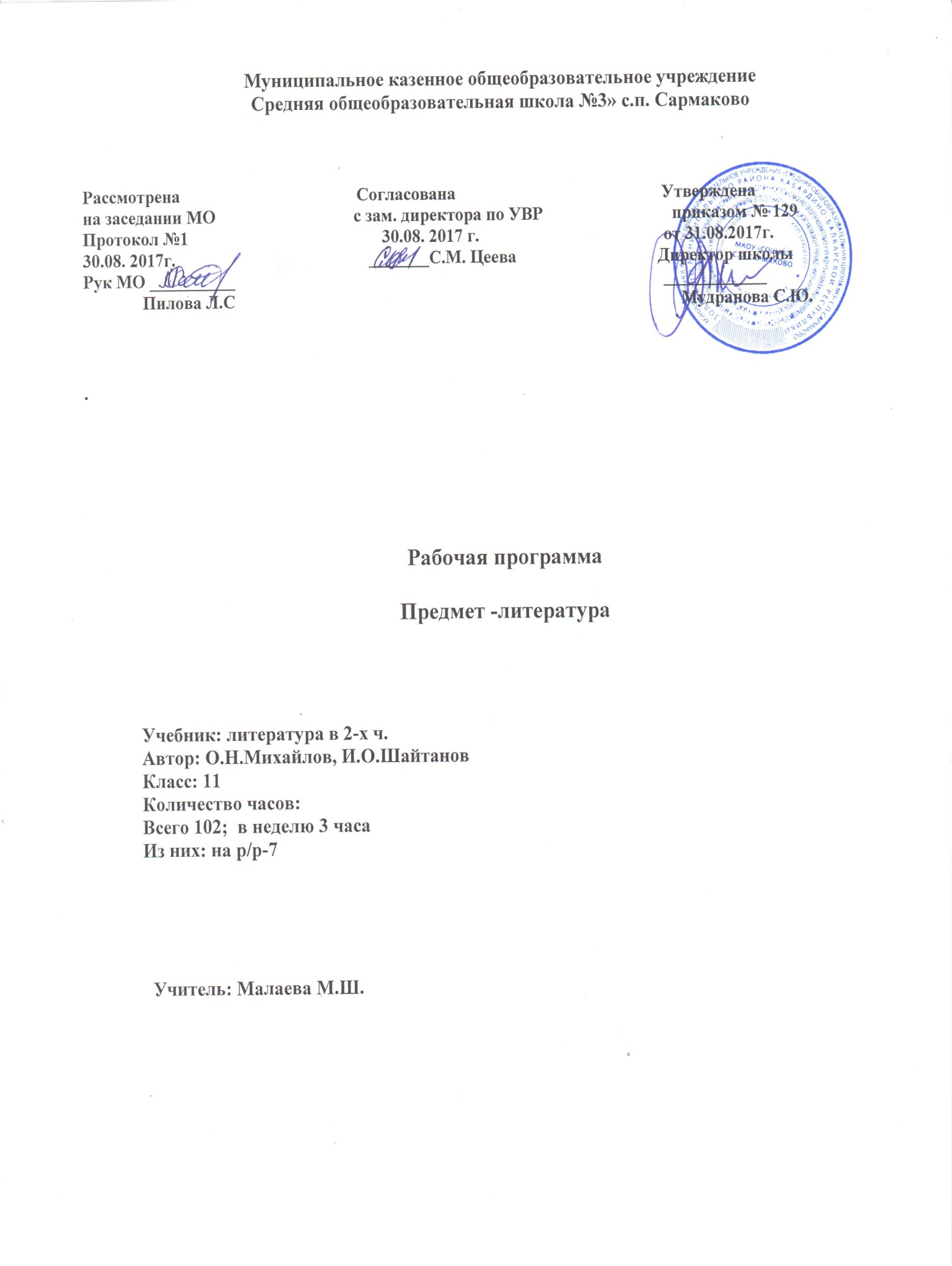 Пояснительная запискаРабочая программа по предмету  «Литература» 11 класс  разработана в  соответствии с нормативно-правовыми и   инструктивно – методическими  документами:Федеральный компонент государственных – образовательных стандартов (ФК ГОС -2004)Приказ Минобрнауки РФ от 31.03.2014 г. № 253 «Об утверждении федерального перечня учебников, рекомендованных к использованию при реализации имеющих государственную аккредитацию  образовательных программ начального общего, основного общего, среднего общего образования с изменениями, внесенными приказом МОН РФ ОТ05.07.2017 Г. №699Авторская программа основного общего образования по литературе  под ред. О.Н.Михайлова, И. О. Шайтанова, В.А.Чалмаева и др.-М. Просвещение, 2017 г.Учебный план  МКОУ «СОШ №3» с.п. Сармаково на 2017 – 2018 учебный год.Положение МКОУ «СОШ №3»  о порядке разработки, рассмотрения и утверждения рабочих программ учебных предметов (курсов)Основная образовательная программа основного общего образования МКОУ «СОШ №3» с.п. Сармаково на 2017 – 2018 учебный год. I.  Требования к уровню подготовки выпускниковПо окончании 11 класса учащиеся должны: знать /пониматьобразнуюприродусловесногоискусства;содержаниеизученныхлитературныхпроизведений;основные факты жизни и творчества писателей-классиков XIX –XXвеков;основные	закономерности историко-литературного процесса	и	черты литературныхнаправлений;основныетеоретико-литературныепонятия;уметьвоспроизводитьсодержаниелитературногопроизведения;анализировать и интерпретировать художественное произведение, используя сведения по истории и теории литературы (тематика, проблематика, нравственный пафос, система образов, особенности композиции, изобразительно-выразительные средства языка, художественная деталь); анализировать эпизод (сцену) изученного произведения, объяснять его связь с проблематикойпроизведения;соотносить художественную литературу с общественной жизнью  и культурой; выявлять «сквозные» темы и ключевые проблемы русской литературы; соотносить произведение с литературным направлениемэпохи;определять род и жанрпроизведения;сопоставлятьлитературныепроизведения;выявлятьавторскуюпозицию;выразительно читать изученные произведения (или их фрагменты), соблюдая нормы литературногопроизношения;аргументировано	формулировать	свое	отношение	к	прочитанному произведению;писать рецензии на прочитанные произведения и сочинения разных жанров на литературныетемы;использовать приобретённые знания и умения в практической деятельности и повседневной жизнидля:- поиска нужной информации в справочныхматериалах;- развёрнутого ответа на литературный вопрос, составление плана сочинения, написания изложений с элементами сочинения, сочинений по литературным произведениям;- веденияаргументированнойполемики;- определения круга чтения и оценки литературныхпроизведений;- самостоятельной подготовки к государственной итоговой аттестации и вступительным экзаменам вВУЗ.II.Содержание программыЛитература XXвекаВведение. Сложность и самобытность русской литературы XX века. (1 час) Литература первой половины XXвекаОбзор русской литературы первой половины XX века(1ч)И. А. Бунин (4ч) Жизнь и творчество (обзор) Стихотворения: «Вечер», «Не устану воспевать ва, звезды!..», «Последний шмель». Живописность, напевность, философская и психологическая насыщенность,тонкийлиризмстихотворенийБунина.Рассказы:«Антоновскиеяблоки».Поэтика «остывших» усадеб и лирических воспоминаний. «Господин из Сан-Франциско».  Тема   «закатной» цивилизации и образ «нового человека со старым сердцем». «Чистый понедельник». Тема России, ее духовных тайн и нерушимыхценностей.М. Горький (5ч) Жизнь и творчество (обзор) «Старуха Изергиль». Романтизм ранних рассказов Горького. Воспевание красоты и духовной мощи свободного человека. Протест героя-одиночки против «бескрылого существования», «пустыря в душе» в повести «Фома Гордеев». «На дне». Философско-этическая проблематика пьесы о людях дна. Спор героев о правде и мечте как образно- тематический стержень пьесы.  Сочинение по творчествуМ.Горького.А.И.  Куприн  (4ч)  Жизнь  и  творчество  (обзор)  «Олеся».  Внутренняя цельность  и красота «природного» человека. «Поединок». Мир армейских отношений как отражение духовного кризиса общества. «Гранатовый браслет». Нравственно-философский смысл истории о «невозможной» любви. Символический смысл художественных деталей, поэтическое изображение природы. Мастерство психологического анализа. Роль эпиграфа в повести, смыслфинала.Сочинение по творчествуА.И.КупринаБ.Шоу.Жизнь и творчество (обзор). Пьеса «Пигмалион». Своеобразие конфликта.(1)Г.Апполинер.	Жизнь	и	творчество	(обзор).	Стихотворение	«Мост Мирабо». Непосредственность чувств, характер лирического переживания. (1) Обзор русской поэзии конца XIX – начала XX века(11)В. Брюсов, К. Бальмонт, И. Ф. Анненский, А. Белый, Н. С. Гумилев, И. Северянин, В. Хлебников. Серебряный век русской поэзии как своеобразный «русский ренессанс» (обзор). Литературные течения поэзии русского модернизма: символизм, акмеизм, футуризм. Художественные открытия, поиски новыхформ.А. А. Блок.(7ч) Жизнь и творчество. Романтический образ «влюбленной души» в «Стихах о Прекрасной Даме». Поэма «Двенадцать». Образ «мирового пожара в крови» как отражение» музыки стихий» в поэме. Сочинение по творчествуА.А.БлокаА. А. Ахматова (6ч) Жизнь и творчество. Стихотворения «Песня последней встречи», «Сжала руки под темной вуалью…», «Мне ни к чему одические рати…», «Мне голос был. Он звалутешно..»,«Родная земля», «Я научилась просто, мудро жить…», «Бывает так: какая-то истома…». Психологическая глубина и яркость любовной лирики. Поэма «Реквием». История создания и публикации. Тема исторической памяти.  Сочинение по творчествуА.А.Ахматовой.М. И.  Цветаева (3ч) Стихотворения: «Моим стихам, написанным  так рано..», «Стихи к  Блоку»«Кто создан из камня, кто создан из глины…», «Тоска по Родине! Давно…», «Идешь на меня похожий…», «Куст» Основные темы творчества Цветаевой. Конфликт быта и бытия, времени и вечности. Исповедальность, внутренняя самоотдача, максимальное напряжение духовных сил как отличительная черта поэзии М. Цветаевой. Своеобразие поэтическогостиля.«Короли смеха» из журнала «Сатирикон». (1ч) А.Аверченко.Темы и мотивы сатирической новеллистики.Октябрьская революция и литературный процесс 20-х годов (3ч) Характерные черты  времени в повести А. Платонова «Котлован». Трагизм поэтического мышления О.  Мандельштама.В. В. Маяковский (5ч) Жизнь и творчество. Стихотворения «А вы могли бы?»,  «Послушайте!»,«Скрипка и немножко нервно», «Лиличка!», «Юбилейное», «Прозаседавшиеся», «Нате!», «Разговор с фининспектором о поэзии», «Письмо Татьяне Яковлевой». Поэмы «Облако в штанах», «Про   это»,«Во весь голос» (вступление). Проблематика, художественноесвоеобразие.С.  А.  Есенин  (7ч)  Жизнь  и  творчество.  Стихотворения.  Поэмы  «Анна  Снегина»,     «Пугачев».Сочинение по творчеству В. Маяковского и С. Есенина. Литературный процесс 30-х начала 40-х годов.(2)Духовная атмосфера десятилетия и ее отражение в литературе. Песенно-лирическая ситуация. Драматургия. Проблематика пьес В. Шкваркина и А.Арбузова.А. Н. Толстой. (2ч) Роман «Петр Первый» (обзор). Основные этапы становления исторической личности, черты национального характера в образеПетра.М. А. Шолохов (7ч) Жизнь и творчество. Роман «ТихийДон».Сочинение по роману М.А.Шолохова «ТихийДон»М. А. Булгаков (7ч) Жизнь и творчество. Роман «Мастер иМаргарита»Сочинение по творчествуМ.А.Булгакова.Б. Л. Пастернак (2ч) Жизнь и творчество. Стихи. Единство человеческой души и стихии мира в лирике. Роман «Доктор Живаго» (обзор). Интеллигенция и революция в романе. Нравственные исканиягероя.В. Набоков. (1ч)«Машенька». Драматизм эмигрантского небытиягероев.Э.Хемингуэй.(1ч) Проблематика повести. Образ старикаСантьяго.Литература периода Великой Отечественной войны(2)А. Т. Твардовский (3ч). Жизнь и творчество. Доверительность и теплота лирической интонации поэта.Сочинение«ОсмыслениеВеликойпобеды1945годав40-50-егоды20-говека». Литературный процесс 50-х – начала 80-хгодовН. А. Заболоцкий.(1ч) Вечные вопросы о сущности красоты и единства природы   и человека влирикепоэта.А.В.Вампилов.(1ч)Нравственно-философская проблематика	пьесы	«Утиная	охота». Конфликт, система образов,композиция.В. М. Шукшин.(1ч) Колоритность и яркостьгероев-чудиков.Н.М.Рубцов.(1ч)Диалог поэта с Россией. Прошлое и настоящее. Образ скитальца и родногоочага.В.П.	Астафьев.	(1ч)Человек	и	природа:	единство	и	противостояние.	Проблема	утраты человеческого в человеке. Роман «Печальный детектив», повесть «Царь-рыба», рассказ «Людочка». В.Г. Распутин.(1ч) «Прощание с Матерой». Дом и семья как составляющие национального космоса.Философское осмысление социальных проблемсовременности.А.И.Солженицын  (2ч) Жизнь  и творчество. Отражение  «лагерных  университетов» в  повести«Один день Ивана Денисовича», «Матренин двор». Типгероя-праведника.В.Т.    Шаламов.    (1ч)История   создания   «Колымских  рассказов». Своеобразие  раскрытия «лагерной»  темы. Рассказы «Последний замер», «Шоковаятерапия».Р.Гамзатов.(1ч)Жизнь и творчество (обзор). «Журавли», «В горах джигиты ссорились…». Тема родины в лирикепоэта.Б.Ш.Окуджава (1). «Полночный троллейбус», «Живописцы».Особенности бардовской поэзии 60-хгг.Поэзия и судьба Иосифа Бродского.(1ч) Новейшая русская проза и поэзия 80-90-х годов (2ч) Литература последнего десятилетия (обзор)(1ч)Произведения для самостоятельного чтенияучащихсяИ.А. Б у н и н. «Петлистые уши», «Казимир Станиславович», «Чаша жизни», «Суходол». А.И. К  у  п р  и н. «Поединок», «Молох»,«Олеся».Л.Н. А н д р е е в. «Рассказ о семи повешенных», «Иуда Искариот», «Петька на даче». Б.К. 3 а  й ц е  в. «Афон»,«Анна».А.М. Р е м и з о в. «Оля», «Образы Николая Чудотворца». М. Г о  р  ь к  и й. «ПоРуси».И.С. Ш м  е л е в. «Свет разума».В.В. В е р  е с а е  в. «Порыв», «Звезда».И.Ф. А н н е н с к и    й. «Старые эстонки», «Старая шарманка», «Петербург».В.Я. Б р  ю  с  о  в. «Творчество», «Кинжал», «Цепи», «К счастливым», «Весной»,«Праздники»,«Завет Святослава», «Круги наводе».К.Д. Б а л ь м о н т. «Я вольный ветер, я вечно вею...», «Ангелы опальные», «Я в этот мир пришел, чтоб видеть солнце...», «Тончайшие краски»,«Безглагольность».3.Н. Г  и п п и у  с. «Крик», «Пауки», «Песня», «Надпись на книге», «Все кругом», «Перебои».В.С. С о л о в ь е в. «Бескрылый дух, Землею полоненный...», «Милый друг, иль ты не видишь...».А.А. Б л о к.  «Душа  молчит.  В холодном  небе...»,  «Фабрика»,  «Я  вам  поведал неземное...»,«Холодный  день»,  «О,  весна  без  конца  и  без  краю...»,  «Как  тяжко  мертвецу  среди   людей...»,«Рожденные в годы глухие...», «Коршун», «Соловьиныйсад».Н.М. М и н с к и й. «Волна», «Художнику», «Как сон пройдут дела и помыслы людей...». Д.С. М е р  е ж к о  в с к ий. «Парки», «Дети ночи», «Грядущий Хам».С. Нилус. «На берегу священной реки».Ф.К. С о л о г у б. «О смерть! Я твой...», «Из мира чахлой нищеты...», «Мы — плененные звери...», «Чертовы качели», «Свет итени».Вяч. И в  а н о в. «Поэты духа», «На башне».М.А. В о  л о  ш и н. «Звездный венок», «К Вам душа так радостновлекома!..».А. Б е  л ы  й. «Петербург», «Мои слова», «Объяснение в любви», «Тройка»,«Отчаянье».Н.С. Г у  м  и л е  в. «Гондла», «У камина», «Невольничья», «Озеро Чад», «Помпеи у пиратов»,«Старый конквистадор», «Мои читатели»,«Ослепительное».А.А. А х м а т ов а. «Ты письмо мое, милый, не комкай...», «Сколько просьб у любимой всегда...», "Широк и желт вечерний свет...», «Ведь где-то есть простая жизнь исвет...».И. С  е в е р я  н и н. «Интродукция», «Эго-полонез», «В  блестковой тьме».В.В. М а я  к о  в с к и  й. «Нате!», «Вам!», «Война и мир».С.А. Е с е н и н. «Пришествие», «Преображение», «Черемуха», «Осень», «Тебе одной плету венок...», «Корова», «О верю, верю, счастьеесть!..».А.Т. Аверченко. «Осколки разбитого вдребезги». Саша Черный.Стихотворения.Теффи.«Маркита».Ф.А. А б р  а м о  в.«Пряслины».Ч. А й т м а т о в. «Белый пароход (После сказки)», «Ранние журавли», «Пегий пес, бегущий краемморя».Д.Л. А н д  р  е е в. «Роза мира»  (фрагменты).В.П. А с т а ф ь е в. «Последний поклон», «Царь-Рыба», «Печальный детектив». А.А. Б е  к. «Новоеназначение».В.И. Б е л ов. «Плотницкие рассказы», «Год великого перелома».А.Г. Б и т   «Грузинский альбом».М.А. Б  у  л  г  а  к  о  в. «Бег», «Багровый остров».В.В. Б ы  к о  в. «Облава», «Сотников», «Знакбеды».А.В. В а  м  п  и  л ов. «Старший сын», «Прощание в июне».К.Д. В о р о б ь е в. «Это мы, Господи!», «Убиты под Москвой». В.С. В ы  с о  ц к и й. Поэзия и проза.Ю.В. Д а в ы д о  в. «Глухая пора листопада».Ю.О. Д о м б р о в с к и й. «Хранитель древностей», «Факультет ненужных вещей». Н.В. Д у  м  б  а д з  е. «Законвечности».С.П. З  а л ы г и н. «На Иртыше».М.И. И б р а г и м б е к о в. «И не было лучше брата». В.Д. И в  а н о  в. «Русь изначальная», «РусьВеликая».А.А. К  и м.«Отец-лес».Б.А. М о ж а е  в. «Мужики и бабы». В.В. Н а б о  к о  в. «ЗащитаЛужина».В.П. Н е к р  а с о  в. «Маленькая печальная повесть».Е.И. Н о с о  в. «Красное вино победы», «Усвятскиешлемоносцы». Б.Ш. О к у д ж а в а. «Глоток свободы», «Путешествие дилетантов». Б.Л. П а с т е р  н а   к. Лирика.В.С. П и к у л ь. «Три возраста Акини-сан», «Баязет». А.И. П р  и с т а в к и н. «Ночевала тучка золотая».В.Г. Р а с п у т и н. «Живи и помни», «Пожар». А.И. С о л ж е н и ц ы н. «Вкруге первом», «Раковый корпус».III. Тематическое планированиеIV. Календарно-тематическое планирование№РазделыКол-во часовРазв.реч.1Литература первой половины XXвека1822Серебряный век2813Литература 20-30 годов1524    Литературный процесс 30-х – начала 40-х годов. 2125Роль литературы в ВОВ56Литература 60-80 годов127Литература 80-90 годов31027№ урока                                Тема урокаКоличчасов         Дата проведения         Дата проведения№ урока                                Тема урокаКоличчасовпо плануфактич.№ урока                                Тема урокаКоличчасов1Введение. Сложность и самобытность русской литературы  XX века.105.09Литература первой половины  XX -го века2Обзор русской литературы первой половины  XX -го века106.093И. А. Бунин Живописность, напевность, философская и психологическая насыщенность, тонкий лиризм стихотворений Бунина108.094«Антоновские яблоки». Поэтика «остывших» усадеб и лирических воспоминаний.112.095«Господин из Сан-Франциско». Тема «закатной» цивилизации и образ «нового человека со старым сердцем».113.096«Чистый понедельник». Тема России, ее духовных тайн и нерушимых ценностей.115.097А.И. Куприн «Олеся». Внутренняя цельность и красота «природного» человека. Жизнь и творчество А.И Куприна119.098«Олеся».Воплощение нравственного идеала в повести122.099«Гранатовый браслет».Талант любви в рассказе «...что это было: любовь или сумасшествие?»126.0910«Гранатовый браслет». Нравственно-философский смысл истории о «невозможной» любви.127.0911Р/р Классное сочинение по творчеству А.И.Куприна и И.А.Бунина129.0912В/ч Урок-размышление по произведению А.Битова «Русский устный и русский письменный»103.1013М. Горький . Страницы жизни. «Старуха Изергиль».Воспевание красоты и духовной мощи свободного человека104.1014Протест героя против «бескрылого существования, «пустыря в душе» в повести « Фома Гордеев»106.1015Особенности жанра и конфликта в пьесе «На дне»110.1016«На дне». Философско-этическая проблематика пьесы о людях дна.111.1017Спор героев о правде и мечте как образно-тематический стержень пьесы.113.1018Р/р Классное сочинение. Ответ на проблемный вопрос по творчеству М.Горького117.10Серебряный век (8ч)19Серебряный век русской поэзии как своеобразный «русский ренессанс» (обзор)118.1020Истоки русского символизма. Художественные открытия, поиски новых форм.120.1021В. Брюсов. Стилистическая строгость, образно-тематическое единство лирики поэта.124.1022Истоки русского акмеизма. Утверждение красоты земной жизни, создание зримых образов конкретного мира.Бальмонт125.1023Н. С. Гумилев. Своеобразие лирических сюжетов.127.1024Футуризм. Манифесты футуризма, их пафос, проблематика.107.1125И. Северянин. Национальная взволнованность и ироничность поэзии, оригинальность словотворчества.108.1126Р/р Урок-концерт по творчеству поэтов Серебряного века110.1127А. А. Блок Жизнь и судьба поэта.114.1128Романтический образ»влюбленной души» в стихах о Прекрасной Даме.115.1129Стихи о России как трагическое предупреждение об эпохе «неслыханных перемен».117.1130Особенности образного языка Блока, роль символов в передаче авторского мироощущения.121.11         31Поэма «Двенадцать». Образ «мирового пожара в крови» как отражение» музыки стихий» в поэме.122.1132Р/р Образ Христа и христианские мотивы в поэме. Споры по поводу финала (семинар).124.1133А. А. Ахматова Психологическая глубина и яркость любовной лирики.128.1134Раздумья о судьбах России в исповедальной лирике.129.1135Тема исторической памяти и образ «бесслезного» памятника в финале поэмы.101.1236М. И. Цветаева. Поэзия М. Цветаевой как лирический дневник эпохи.105.1237Исповедальность, внутренняя самоотдача, максимальное напряжение духовных сил как отличительная черта поэзии М. Цветаевой.106.1238Тема Родины, «собирание» России. Поэт и мир.108.1239А. Аверченко.Темы и мотивы сатирической новеллистики112.12Октябрьская революция и литературный процесс 20-х годов          41Литература и публицистика послереволюционных лет как живой документ эпохи.Характерные черты времени в повести А.Платонова «Котлован»113.12 42Пространство и время в повести А.Платонова «Котлован»115.12 43Метафоричность художественного мышления А.Платонова в повести «Котлован»119.124445Б.Лавренёв «41».Нравственные ценности рассказа.120.1222.12      46Трагизм поэтического мышленияО. Мандельштама.126.1247В. В. Маяковский.Тема поэта и толпы в ранней лирике.127.1248Тема «художник и революция», ее образное воплощение в лирике пота.110.0149Отражение «гримас» нового быта в сатирических произведениях.112.01           50Специфика традиционной темы поэта и поэзии в лирике Маяковского.1С. А. Есенин (4ч+2ч)1           51Природа родного края и образ Руси в лирике поэта.1 52Трагическое противостояние города и деревни в лирике 20-х годов.1 53Любовная тема в поэзии Есенина1          54Соотношение лирического и эпического начала в поэме «Анна Снегина», ее нравственно-философская проблематика.1          55Р/р Классное сочинение по творчествуВ. Маяковского и С. Есенина.1 56М. А. Булгаков. Роман «Мастер и Маргарита».История создания,композиция,жанровое своеобразиее (6ч +1)1 57«Роман-лабиринт» со сложной философской проблематикой.1 58Взаимодействие трех повествовательных пластов образно-композиционной системе романа.159Нравственно-философское звучание «ершалаимских» глав160Сатирическая «дьяволиада» Булгакова в романе.108.0261Неразрывность связи любви и творчества в проблематике романа.109.0262Путь Ивана Бездомного в обретении Родины.113.0263Р\р Подготовка к домашнему сочинению по роману  М.А.Булгакова «Мастер и Маргарита114.0216.0264М.А.Шолохов. Жизнь. Творчество, личность.120.0265«Год великого перелома « в судьбах народных»  в  романе «Поднятая целина»122.0266Образы коммунистов  в романе.127.02 67 68Современные писатели о  периоде коллективизации (В.Быков  «Облава».В/ч В.Тендряков «Хлеб для  собаки»203.0306.0369Б. Л. Пастернак. Единство человеческой души и стихии мира в лирике.109.037071«Доктор Живаго». Интеллигенция и революция в романеНравственные искания героя.213.0314.037273Тема русской истории в творчестве А.Н.Толстого.Эпоха Петра и время  в котором создавался роман1174Панорама русской жизни в романе А.Н.Толстого «Пётр Первый»175Образ Петра в романе «Петр Первый»176А. Т. Твардовский. Доверительность и теплота лирической интонации поэта.177«По праву памяти» как поэма-исповедь. Тема прошлого, настоящего и будущего в свете исторической памяти.106.0478Поэзия и проза Великой Отечественной войны. Обзор.110.0479Правда о войне в повести  В. Некрасова «В окопах Сталинграда»111.0480Обсуждение повести В.Кондратьева «Сашка»113.0481Р/р Классное сочинение «Осмысление Великой победы 1945 года в 40-50-е годы 20-го века»117.0482В. М. Шукшин. Колоритность и яркость героев-чудиков.118.0483Герои Шукшина. Рассказы «Срезал», «Чудик», «Выбираю деревню на жительство» и др.120.0484«Матренин двор». Тип героя-праведника. А.Солженицын124.0485Новейшая русская проза 80-90-х годов.«Болевые точки» современной жизни в прозе Ф.Абрамова. Повести «Пелагея»  и «Алька».125.0486Драматургия Вампилова.Стечение обстоятельств в пьесе «Старший сын»127.0487Городская проза. Нравственные проблемы в рассказе В.П.Астафьева «Людочка»104.0588Взаимоотношения человека и природы  в рассказах  В.П Астафьева «Царь-рыба»108.0589-90Актуальные и вечные проблемы  в повести «Прощание с Матёрой»210.0511.0591Тревога за судьбу родины в повестях В.Распутина.112.0512.0592Р/р Зачет по литературе XX века114.0593Поэзия и судьба Иосифа Бродского115.0594В.Т.Шаламов Жизнь и творчество писателя. История создания книги «Колымские рассказы». 116.0595-96Взаимоотношения человека и природы  в рассказах  В.П Астафьева «Царь-рыба»217.0517.0597-98Актуальные и вечные проблемы  в повести «Прощание с Матёрой»218.0519.0599В.В.Быков. Повесть «Сотников». 122.05100Нравственная проблематика произведения122.05101Б.Ш.Окуджава и В.В.Высоцкий. Особенности «бардовской» поэзии123.05        102Обзор литературы последнего десятилетия123.05